                                                                                         Утверждаю                                                                                         Директор                                                                                         МУК «ДК им. Ю.А. Гагарина»                                                                                     ______________ А.В. Вохменцев                                                                                          «____» _______________ 20__,г.ПоложениеО молодежном объединение «Волонтеры - Добрых дел» руководитель Мардонова М.С.Общие положения1.1.  Волонтерское  объединение в сфере культуры (далее - Волонтерское объединение, движение) подведомственным подразделением  клубного отдела  МБУК «ДК им. Ю.А. Гагарина» и элементом формирования инфраструктуры поддержки общественного движения «Волонтеры культуры» Ассоциации волонтерских центров (далее - ОД «Волонтеры культуры» АВЦ) и реализации программы «Волонтеры культуры» федерального проекта «Создание условий для реализации творческого потенциала нации» («Творческие люди») национального проекта «Культура».  Объединение призвано объединить активных и неравнодушных граждан, лидеров общественного мнения, участвующих в волонтерской деятельности в сфере культуры, реализующих социокультурные и творческие инициативы, а также проекты, направленные на сохранение культурного наследия народов Российской Федерации. 1.2.  Положение о молодежном объединении  разработано в соответствии с законодательством Российской Федерации, уставом МБУК «ДК им. Ю.А. Гагарина», Федеральным законом от 11.08.1995 г. № 135-ФЗ «О благотворительной деятельности и благотворительных организациях», Федеральным законом от 5 февраля 2018 г. № 15-ФЗ «О внесении изменений в отдельные законодательные акты Российской Федерации по вопросам добровольчества (волонтерства)».1.3. Основные понятия: Волонтерское движение – добровольная консолидированная социально значимая деятельность самоуправляемых, открытых объединений молодежи и отдельных лиц. Волонтерство (добровольчество) - добровольное оказание безвозмездной помощи, осуществление безвозмездно общественно полезной деятельности.Волонтер – любое физическое лицо, достигшее возраста 14 лет, которое своим участием на добровольной, безвозмездной основе оказывает посильную помощь окружающим в решении проблем, основываясь на принципах волонтерской деятельности.Безвозмездный труд - бесплатный, неоплачиваемый труд.Волонтерская деятельность - форма социального служения, осуществляемая по свободному волеизъявлению граждан, направленная на бескорыстное оказание социально значимых услуг на местном, национальном или международном уровнях, способствующая личностному росту и развитию выполняющих эту деятельность граждан (добровольцев).Благополучатели – организации, учреждения, предприятия, получающие помощь волонтеров.Сфера культуры – механизм (система организаций и лиц), осуществляющий деятельность по созданию, сохранению и распространению поколениям ценностей, законов морали, культурных норм, творческих достижений и прочих культурных процессов.Общественное движение «Волонтеры культуры» Ассоциации волонтерских центров (далее - ОД «Волонтеры культуры» АВЦ) – движение, созданное на базе Ассоциации волонтерских центров, которое работает над созданием инфраструктуры для формирования, развития и поддержки сообщества активных и неравнодушных граждан, лидеров общественного мнения, участвующих в волонтерской деятельности в сфере культуры, реализующих социокультурные и творческие проекты, в том числе направленные на сохранение культурного наследия народов Российской Федерации.ЕИС «DOBRO.RU» – единая информационная система в сфере развития добровольчества.  Система предоставляет широкие возможности и удобные механизмы для поиска волонтеров, волонтерских мероприятий и проектов.Информационный портал волонтеры-культуры.рф –  интернет-ресурс, который создан с целью объединения возможностей для реализации волонтерской деятельности в сфере культуры, создания мероприятий, получения интересующей информации, поиска партнеров, а также учета волонтеров. Портал интегрирован с единой информационной системой DOBRO.RU.Региональный координатор – официальный представитель ОД «Волонтеры культуры» АВЦ в субъекте Российской Федерации, формирующий сообщество активных граждан, участвующих в волонтерской деятельности в сфере культуры и реализующих творческие и социокультурные инициативы в субъекте РФ.Флагманский проект – волонтерская инициатива в сфере культуры, обладающая общественно-значимым социально-экономическим эффектом, имеющая опыт успешной реализации и потенциал для дальнейшего масштабирования и распространения на территории субъектов Российской Федерации.Дорожная карта – это наглядное представление пошагового сценария достижения стратегических целей волонтерского центра в сфере культуры.1.4 Деятельность объединения направлена на создание инфраструктуры для формирования, развития и поддержки активных участников волонтерского объединения «Волонтеры Добрых Дел»  в сфере культуры, а также их обеспечение методологической, информационной, ресурсной поддержки и популяризации  в Сергиево Посадском городском округе.1.5 Волонтерское объединение «Волонтеры Добрых Дел» в сфере культуры оказывает содействие в информационной, консультационной, образовательной, организационной и иной ресурсной поддержке  участников объединения,  в соответствии с концепцией развития общественного движения «Волонтеры культуры» Ассоциации волонтерских центров и с программой «Волонтеры культуры» федерального проекта «Создание условий для реализации творческого потенциала нации» («Творческие люди») национального проекта «Культура».2. Цели и задачи2.1.  Объединение осуществляет свою деятельность в целях:развития и поддержки культурного волонтерства в Сергиево- Посадском городском округе Российской Федерации;создания и объединения сообщества волонтеров культуры в субъекте Российской Федерации;поддержки общественно значимых социокультурных инициатив, проектов и программ;сохранения и развития культурных традиций ценностей на федеральном, региональном, муниципальном уровнях;содействия развитию творческого потенциала молодого поколения;организации работы волонтеров на объектах и территориях, имеющих историческое, культовое, культурное значение, а также в заповедных зонах;предоставления возможности участникам проявить себя, реализовать свой потенциал и получить заслуженное признание посредством их вовлечения в социокультурную и волонтерскую практику.2.2 Задачи Центра:разработка «дорожной карты» развития волонтерства в сфере культуры в Сергиево-Посадском городском округе, на базе МБУК «ДК им. Ю.А. Гагарина;взаимодействие с органом исполнительной власти Сергиево-Посадского городского округа, осуществляющего управление в сфере культуры (организация встреч, определение и реализация плана совместной работы и формирование перечня мероприятий, на которых требуется помощь волонтеров, доработка и утверждение «дорожной» карты развития культурного волонтерства).взаимодействие с региональным отделением ВООПИК (организация встреч, определение и реализация плана вовлечения волонтеров в работу по сохранению и восстановлению объектов исторического и культурного наследия субъектов РФ).взаимодействие с органом исполнительной власти Сергиево Посадского городского округа РФ, осуществляющим управление в сфере сохранения объектов культурного наследия (организация встреч, определение и реализация плана вовлечения волонтеров в работу по сохранению и восстановлению объектов исторического и культурного наследия Сергиево Посадского городского округа РФ).взаимодействие с муниципальным органом власти Сергиево-Посадского городского округа, отвечающим за реализацию государственной молодежной политики (организация встреч, определение и реализация плана совместных мероприятий, механизма интеграции волонтеров культуры в Сергиево Посадском городском  округе, принимающих участие в федеральных и международных мероприятиях).взаимодействие с представителями региональных ресурсных центров в сфере волонтерства (организация встреч, определение и реализация механизма сотрудничества, методической, организационной и административной поддержки волонтеров культуры).организация встреч с финалистами и полуфиналистами Всероссийского конкурса «Доброволец России», определение и реализация механизма взаимодействия и совместной работы;объединение участников объединения, организаций, органов исполнительной и представительной власти различного уровня для развития объединения волонтеров культуры;выявление добровольческих инициатив в сфере культуры. на муниципальном уровне, содействие в разработке проектов, формировании заявок для получения грантовой поддержки;осуществление продвижения, тиражирования и поддержки флагманских проектов общественного движения «Волонтеры культуры» АВЦ;привлечение партнерских организаций к совместной работе (возможные форматы – реализация проектов, интеграция деятельности волонтеров в деятельность организации и др.);запуск специальных авторских проектов в сфере культуры, направленных на работу с учреждениями культуры, сохранение культурного наследия, реализацию творческих и социокультурных проектов, организацию волонтерских программ крупных культурных событий, организацию туристических маршрутов и культурных пространств в городах;разработка мер нематериального поощрения волонтеров (билеты на культурные события, индивидуальные экскурсии в учреждениях культуры, встречи с известными лицами региона) и их дальнейшая реализация совместно с партнёрами и органами исполнительной власти Сергиево Посадского городского округа РФ / муниципального образования в сфере культуры;организация работы со СМИ (проведение информационной кампании в сфере культуры, формирование информационной повестки, взаимодействие со СМИ в части продвижение объединения);регистрация волонтеров и оказание содействия, в том числе- проведение консультаций при регистрации учреждений культуры и проводимых ими мероприятий на информационном портале волонтеры-культуры.рф и ЕИС «DOBRO.RU» ; привлечение деятелей культуры и искусства, общественных деятелей, меценатов и медийных лиц к совместной деятельности.Организационная структура волонтерского Объединения  в сфере культуры МБУК «ДК им. Ю.А. Гагарина» «Волонтёры Добрых Дел»  3.1 Организационная структура молодежного объединения МБУК «ДК им. Ю.А. Гагарина»  - «Волонтеры Добрых Дел» 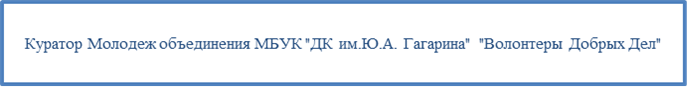 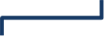 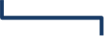 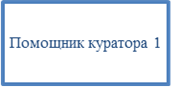 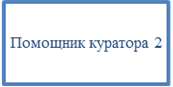 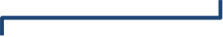 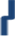 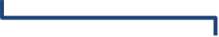 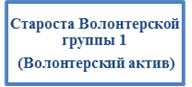 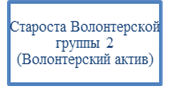 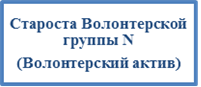 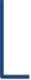 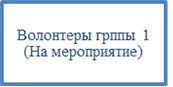 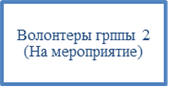 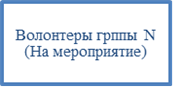 3.2. Для эффективной работы волонтерского объединения в сфере культуры «Волонтеры Добрых Дел», куратор  может осуществлять коммуникацию со следующими физическими и юридическими лицами:региональный координатор ОД «Волонтеры культуры» АВЦ;ответственное лицо за реализацию программы «Волонтеры культуры» федерального проекта «Творческие люди» Национального проекта «Культура» на муниципальном уровне;организации – партнеры (коммерческие, некоммерческие);региональные органы власти;иные.3.3. Для осуществления деятельности объединение может использовать спонсорскую помощь, грантовые средства, и финансирование из источников, разрешенных законодательством РФ.Основные направления деятельности4.1 Основные направления деятельности молодежного объединения «Волонтеры Добрых Дел» формируются в соответствии с планом работы МБУк «ДК им. Ю.А. Гагарина, а также согласно целям и задачам деятельности объединения.4.2.  К основным направлениям деятельности волонтерского объединения относятся: работа с МБУК «ДК им. Ю.А. Гагарина»;сохранение культурного наследия, восстановление объектов истории и культуры;реализация творческих и социокультурных проектов;организация волонтерских программ крупных культурных событий Сергиево-Посадского городского округа;организация социальных акция  и культурных пространств Сергиево-Посадского городского округа.Указанные выше направления могут быть детализированы.Количество направлений может быть увеличено.Механизмы регулирования взаимоотношений между учреждением и волонтерами5.1.   В целях фиксации практики добровольного труда волонтера ведется  в электронном формате «Личная книжка волонтера». В «Личную книжку волонтера» заносятся сведения о волонтере, его добровольном труде и периоде работы в учреждении, а также об обучении и поощрениях. На портале ЕИС DOBRO.RU ведется электронный учет часов и производится оценка волонтерской деятельности каждого волонтера. 5.2.  Права и ответственность волонтера и учреждения.5.4.  Волонтер имеет право:быть информированным о деятельности учреждения и проходить соответствующее обучение;принимать меры по получению дополнительной и повышению имеющейся квалификации;принимать участие в мероприятиях учреждения;отказаться от предложенных учреждением работ и поручений;получать компенсацию (возмещение) затрат, связанных с выполнением работ, определенных соглашением (кроме оплаты его труда);получить от организации письменный отзыв о своей работе;давать предложения о создании новых или развитии уже существующих проектов организации, требующих участие волонтеров.5.5 Волонтер несет ответственность:за выполнение работ, определенных соглашением, и их качество;за корректное использование информации о деятельности учреждения;за соответствие его действий при выполнении работ, определенных настоящим соглашением, уставным нормам учреждения;за сохранение, переданного ему в пользование имущества волонтерского объединения;за предоставление отчета о работе ответственному лицу организации;за разглашение сведений, носящих в учреждении конфиденциальный характер;за выполнение правила внутреннего распорядка волонтерского объединения.5.6  Права и ответственность волонтерского объединения5.6.1 Волонтерское объединение  в сфере культуры «Волонтеры Добрых Дел» имеет право:рассчитывать на качественное выполнение порученных работ и выполнение взятых волонтером на себя обязательств;предлагать волонтеру изменить вид деятельности;отказаться от услуг волонтера;требовать уважительного отношения к учреждению, благо получателям, штатным сотрудникам, партнерам;получить от волонтера в соответствии с заключенным соглашением необходимые для работы документы, касающиеся его квалификации, если требуется справку о состоянии здоровья и рекомендации других лиц.5.6.2 Волонтерское объединение несет ответственность:за предоставление волонтеру информации о деятельности объединения;за привлечение волонтера к мероприятиям объединения;за создание благоприятных и безопасных условий работы волонтера;за разрешение конфликтных ситуаций, возникающих в результате деятельности волонтера, определенной соглашением.Учет и контроль волонтерской деятельностиФормы учета и контроля волонтерской деятельности определяются волонтерским объединением самостоятельно исходя из периодичности, массовости, и характера задач привлекаемых волонтеров.Оценка и определение эффективности волонтерской деятельности7.1 Оценка эффективности объединения в области волонтерства подразумевает определение степени участия волонтеров в процессе его деятельности, выявление проблем и конфликтных ситуаций, нахождение способов реагирования на них, способов их решения и способов профилактики. В ходе оценки анализируется, как работа волонтеров, так и работа куратора и других лиц, ответственных за организацию волонтерской деятельности.7.2 Возможны четыре основных вида оценки результативности волонтерской деятельности:количественная оценка (оценка по количественным показателям);экономическая оценка (оценка по финансовым показателям);общественная оценка (оценка заинтересованных лиц и организаций).7.3. При количественной оценке результатов и эффективности работы волонтеров в объединении применяются следующие показатели:количество утвержденных волонтерских вакансий;количество волонтеров, привлеченных для работы в объединении;количество волонтеров, прекративших отношения с объединением;количество волонтеров, прошедших по инициативе объединения специальную подготовку и обучение;количество волонтеров, получивших поощрения за добровольный труд;количество видов волонтерской деятельности, в осуществлении которых участвовали волонтеры;количество соглашений, оформленных с волонтерами;количество часов, отработанных волонтерами;количество благополучателей, которым волонтеры оказали помощь;количество проведенных волонтерских акций, мероприятий;количество волонтеров, которых привлекли к работе в объединение сами волонтеры;количество специальных мероприятий, проведенных в учреждении для волонтеров.количество волонтеров, привлекаемых на постоянной основе;количество волонтеров, привлекаемых на временной и разовой основе;количество публикаций о работе волонтеров, размещенных объединений;количество предложений и инициатив волонтеров, реализованных объединением.7.4 Экономическая (финансовая) оценка.Результаты финансовой оценки целесообразно формировать с использованием следующих показателей:7.4.1 Деятельность учреждения в части ресурсного обеспечения работы волонтеров:общее количество привлеченных (израсходованных) объединением финансовых средств  для обеспечения работы волонтеров;общий объем привлеченных (израсходованных) объединением материальных ресурсов в натуральном выражении для обеспечения работы волонтеров;структура источников привлечения финансовых и материальных средств объединения  для обеспечения работы волонтеров;структура расходов учреждения на обеспечение работы волонтеров по направлениям деятельности.7.4.2 Волонтерская деятельность и добровольный труд в учреждении:условная стоимость работ, осуществленных волонтерами в финансовом выражении;условная стоимость материальных ресурсов, услуг сторонних организаций, привлеченных волонтерами для оказания помощи благополучателям учреждения и организации добровольной работы в финансовом выражении;общий объем внебюджетных финансовых средств, привлеченных волонтерами для деятельности учреждения в интересах получателей культурных благ.Наиболее простым способом определения экономической эффективности является сравнение затрат учреждения на организацию добровольной работы и условной стоимости работ, выполненных волонтерами.7.5 Общественная оценка:При проведении общественной оценки используются следующие показатели:наличие статей и публикаций (в т.ч. публичных отчетов) о волонтерской деятельности и добровольной работе участников объединения;прозрачность экономических основ организации волонтерской деятельности и поддержки добровольческих инициатив;наличие совместных программ и факты практического сотрудничества объединения с негосударственными организациями;участие объединения в региональных, межрегиональных, национальных акциях, мероприятиях, форумах, конференциях в области волонтерства;получение объединением  государственной поддержки добровольческих инициатив;наличие спонсорской или попечительской поддержки добровольческих инициатив;известность волонтерских программ объединения среди населения;получение объединением  дипломов, наград и других поощрений за организацию волонтерской деятельности.Система мотивации волонтерского объединения8.1. С целью обеспечения мотивации волонтеров к волонтерской деятельности в сфере культуры предусматриваются следующие мероприятия:награждения за отличие в работе, как самим объединением, так и через поощрения волонтеров со стороны органов государственной (муниципальной) власти, других организаций;информирование общественности о достижениях волонтеров, в т.ч. в средствах массовой информации, накопление памяти о вкладе волонтеров в деятельность объединения  (фотовыставки в учреждении, запись в добровольческой биографии);фиксация волонтерской деятельности в личной книжке волонтера (при ее наличии);возможность общения в рамках проекта со значимыми людьми, доступ к новой информации и новым социальным группам;приобщение к новым видам деятельности - международному, межрегиональному, региональному мероприятию (проекту, акции);доступ к разнообразным ресурсам в рамках проектов;приобщение к новым знаниям для получения новых профессиональных и жизненных навыков, опыта новой работы, значимого для волонтера;возможность для самореализации (участие в новых программах и т.д.);возможность участия в управлении проектом, программой для получения организационного опыта;написание рекомендательных писем для последующего трудоустройства, поступления в учебное заведение и пр.;возможность получения услуг на льготных условиях;8.2. По мере развития волонтерского движения могут быть выбраны дополнительные формы мотивации волонтеров.Фактический адрес и контактные данные9.1 Волонтерское объединение  в сфере культуры «Волонтеры Добрых Дел» Сергиево Посадского городского округа функционирует на базе учреждение культуры, МБУК «ДК им. Ю.А. Гагарина» по адресу Московская обл. г. Сергиев Посад проспект Красной Армии д. 185 Контактная информация: тел 542-65-00.: , e-mail: kultura.sp@yandex.ru .9.2 Куратор Волонтерского объединения в сфере культуры «Волонтеры Добрых Дел» Мардонова Маргарита Сергеевна 8-965-264-97-22                                                                                                                          Приложение №1                                  Типовое соглашение  МБУК «ДК им. Ю.А. Гагарина»  с добровольцемНастоящее   соглашение   является   внутренним документом учреждения________________________________________(далее-учреждение).	Учреждение, в лице координатора по работе с добровольцами____________________________________ (далее - координатор), с одной   стороны, и __________________________________________ (далее - доброволец), с другой стороны, заключили настоящее соглашение о нижеследующем: 1.   Учреждение   и   доброволец   действуют   совместно в интересах подопечных/клиентов   учреждения, в соответствии с уставными целями и задачами учреждения; 2.  Учреждение предоставляет добровольцу место для добровольной работы (добровольческую вакансию): ________________________________________________.Сфера ответственности: _____________________________________________________.Обязанности: ______________________________________________________________.3.  доброволец принимает на себя обязательства по добровольному ибезвозмездному выполнению следующих работ:4. время работы добровольца составляет _____ часов в неделю (часовв месяц);5.   учреждение предоставляет добровольцу необходимые условия для выполнения принятых им обязательств: а) направляет добровольца в следующее структурное подразделение _____________________________________________________________________наименование подразделенияб)  учреждение предоставляет добровольцу:рабочее место _______________________________________________________,материальные ценности_______________________________________________,возможность принимать участие в общих мероприятиях ____________________________________________________________________,обучение____________________________________________________________,необходимую информацию ____________________________________________,иное ________________________________________________________________.в) иное.6. Права и ответственность добровольца.    Доброволец имеет право:быть   информированным о деятельности учреждения и проходить соответствующее обучение;принимать участие в добровольческой деятельности, организуемой учреждением;отказаться от предложенных учреждением работ и поручений;получать компенсацию(возмещение) затрат, связанных с выполнением работ, определенных настоящим соглашением (кроме оплаты его труда).Доброволец несет ответственность:за выполнение работ, определенных настоящим соглашением, и их качество;за корректное использование информации о деятельности учреждения;за соответствие его действий при выполнении работ, определенныхнастоящим соглашением, уставным нормам учреждения;за сохранение, переданного ему в пользование имущества учреждения;иное ____________________________________________________________.    7. Права и ответственность учреждения.    Учреждение имеет право:рассчитывать на качественное выполнение порученных работ и выполнение взятых добровольцем на себя обязательств;предлагать добровольцу изменить вид деятельности; отказаться от услуг добровольца;требовать   уважительного отношения к учреждению, его клиентам(благополучателям), персоналу, партнерам;указывать в годовых отчетах о деятельности имя добровольца и результаты его работы;иное: ___________________________________________________________.    Учреждение несет ответственность:за предоставление добровольцу информации о деятельности учреждения;за привлечение добровольца к мероприятиям учреждения;за создание благоприятных и безопасных условий работы добровольца;за   разрешение конфликтных ситуаций, возникающих в результате деятельности добровольца, определенной настоящим соглашением;иное: ___________________________________________________________.    Дополнительные условия:____________________________________________________________________.    8.  Настоящее соглашение может быть расторгнуто по желанию одной из сторон, с оповещением другой стороны не менее, чем за 7 календарных дней.    9. Подписи и реквизиты сторон:    МБУК «ДК им. Ю.А. Гагарина»                                      	 	 Доброволец